Jedeme Orlici31. 7. – 5. 8. 2022Pobytový vodácký tábor pro rodiny s dětmi, studenty i dospěléCena: 3 900,- KčDoprava: doprava na místo po vlastní ose.Čas: Příjezd na místo v neděli 15:00- 17:00. Odjezd v pátek do 10:00. Přesné časy budou upřesněny v informačním mailu týden před odjezdem.Místo: Kostelec nad Orlicí Ubytování: Autokemp Orlice v Kostelci nad Orlicí
517 41 Kostelec nad Orlicí www.autokemporlice.czAutokemp leží na břehu řeky Orlice v těsné blízkosti moderního koupaliště a tenisových kurtů v rekreační oblasti města. V autokempu ORLICE je v provozu bufet se zahrádkou, s rychlým občerstvením s teplými i studenými pokrmy a velkým výběrem nápojů. V sezoně zde probíhají společenské i spontánní akce. Součástí bufetu je klubovna, kde se nachází dětský koutek.

Venku pak stojí trampolína a dětské hřiště s houpačkami, pískovištěm a skluzavkou. V tomto prostoru najdete také ohniště pro grilování a táboráky. Prostorná sociální zařízení (WC + sprchy s mincovními automaty na teplou vodu). Společná kuchyňka vybavená varnou konvicí, elektrickými vařiči, ledničkami a dřezy na nádobí je také k dispozici všem návštěvníkům kempu. Ubytovaní budeme ve 2-4 lůžkových dřevěných chatkách.V ceně: ubytování, polopenze, program včetně materiálu a odměn, pojištění, instruktoři a zdravotník, zapůjčení vodácké výstroje a lodí, doprava na vodácká stanoviště.Program: 3 dny sjíždění řeky Orlice (Divoké i Tiché) na nafukovacích raftech a kánoích. Výlet po okolí, poznávání přírodních i kulturních zajímavostí, turistika, každý den odpolední program s hrami a sportovními aktivitami. S sebou: vodácké vybavení – obuv do vody (obuv, která drží na nohou, ne kroksy!), plavky, trika – dlouhý i krátký rukáv, šusťáková bunda, pláštěnka, kšiltovka/klobouk proti slunci, láhev na pití, opalovací krém. Dále sportovní oblečení-kraťasy, trika s krátkým i dlouhým rukávem, tepláky, sportovní kalhoty na výlety, lehká bunda, teplejší mikina k táboráku, sportovní obuv, sandály, gumáky, pyžamo, přezůvky, hygienické potřeby, ručník, osuška, baterka, kapesní nůž, repelent.Platba: na účet 17331631/0100 - jako variabilní symbol uveďte číslo přihlášky a do poznámky jméno účastníka a název tábora, nebo osobně v kanceláři Letokruhu. Na požádání vystavíme fakturu nebo umožníme platbu na splátky. Platbu proveďte, prosím, nejpozději do 31. 5. 2022. Při vratce úplaty budeme postupovat podle obchodních podmínek uvedených na www.svcletovice.cz.Informace: Na vodáckém táboře proběhne základní výcvik vodáckých dovedností. V případě, že jste sami začátečníci, zvažte schopnosti i věk svých dětí (avšak minimální věk dětí je 5 let). Každý účastník jede na vlastní nebezpečí! Za zdravotní stav a bezpečnost nezletilých po dobu pobytu zodpovídají rodiče nebo zákonní zástupci. Pokud má účastník dietu nebo odlišné stravovací návyky, dejte nám to, prosím, vědět nejpozději měsíc před konáním tábora. Kontakt: Bc. Veronika Schindlerová, 727 889 696, veronika.schindlerova@svcletovice.cz, kancelář: 731 481 033, info@svcletovice.cz Vedoucí: Bc. Veronika Schindlerová, Mgr. Pavla Štěpánková, Mgr. Ivona Kubíková, Mgr. Petra Pernicová 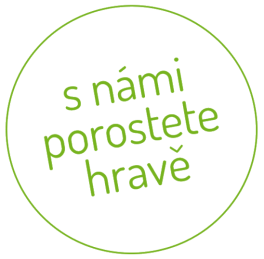 